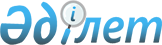 О признании утратившими силу некоторых решений Правительства Республики КазахстанПостановление Правительства Республики Казахстан от 31 декабря 2015 года № 1185      Правительство Республики Казахстан ПОСТАНОВЛЯЕТ:



      1. Признать утратившими силу некоторые решения Правительства Республики Казахстан согласно приложению к настоящему постановлению.



      2. Настоящее постановление вводится в действие по истечении десяти календарных дней после дня его первого официального опубликования.      Премьер-Министр 

      Республики Казахстан                    К. Масимов

Приложение           

к постановлению Правительства

Республики Казахстан    

от 31 декабря 2015 года № 1185 

Перечень

утративших силу некоторых решений Правительства

Республики Казахстан

      1. Постановление Правительства Республики Казахстан от 24 февраля 1997 года № 260 «О реорганизации Государственной продовольственной контрактной корпорации».



      2. Постановление Правительства Республики Казахстан от 28 марта 2001 года № 394 «Об утверждении Правил формирования, хранения, освежения, перемещения и использования государственных ресурсов зерна» (САПП Республики Казахстан, 2001 г., № 12, ст. 129).



      3. Постановление Правительства Республики Казахстан от 20 сентября 2001 года № 1220 «Об утверждении Правил согласования хлебоприемными предприятиями, хранящими зерно государственных ресурсов, и транспортными организациями, осуществляющими вывоз зерна с указанных хлебоприемных предприятий, отгрузку зерна».



      4. Постановление Правительства Республики Казахстан от 24 мая 2005 года № 503 «О внесении изменений в постановление Правительства Республики Казахстан от 28 марта 2001 года № 394» (САПП Республики Казахстан, 2005 г., № 21, ст. 264).



      5. Постановление Правительства Республики Казахстан от 19 ноября 2007 года № 1106 «Об утверждении перечня специализированных организаций (агентов), осуществляющих закупочные и товарные интервенции, а также закуп услуг по хранению, переработке, перевозке продовольственных товаров» (САПП Республики Казахстан, 2007 г., № 43, ст. 512).



      6. Пункты 3 и 11 изменений, которые вносятся в некоторые решения Правительства Республики Казахстан, утвержденных постановлением Правительства Республики Казахстан от 27 августа 2008 года № 776 «О внесении изменений в некоторые решения Правительства Республики Казахстан и признании утратившим силу постановления Правительства Республики Казахстан от 13 января 2006 года № 41».



      7. Постановление Правительства Республики Казахстан от 28 августа 2008 года № 781 «О внесении изменений и дополнений в постановление Правительства Республики Казахстан от 28 марта 2001 года № 394 и признании утратившими силу некоторых решений Правительства Республики Казахстан» (САПП Республики Казахстан, 2008 г., № 35, ст. 383).



      8. Постановление Правительства Республики Казахстан от 23 апреля 2010 года № 346 «О внесении дополнений и изменений в постановление Правительства Республики Казахстан от 19 ноября 2007 года № 1106» (САПП Республики Казахстан, 2010 г., № 31, ст. 242).



      9. Постановление Правительства Республики Казахстан от 14 сентября 2010 года № 940 «О внесении изменения в постановление Правительства Республики Казахстан от 28 марта 2001 года № 394» (САПП Республики Казахстан, 2010 г., № 51, ст. 489).



      10. Пункт 4 изменений, которые вносятся в некоторые решения Правительства Республики Казахстан, утвержденных постановлением Правительства Республики Казахстан от 27 мая 2011 года № 589 «О внесении изменений в некоторые решения Правительства Республики Казахстан» (САПП Республики Казахстан, 2011 г., № 40, ст. 505).



      11. Постановление Правительства Республики Казахстан от 5 февраля 2015 года № 39 «О внесении изменений в постановление Правительства Республики Казахстан от 19 ноября 2007 года № 1106 «Об утверждении Перечня специализированных организаций (агентов), осуществляющих закуп сельскохозяйственной продукции и продуктов ее глубокой переработки у отечественных производителей, а также услуг по их хранению, переработке, перевозке» (САПП Республики Казахстан, 2015 г., № 3, ст. 18).
					© 2012. РГП на ПХВ «Институт законодательства и правовой информации Республики Казахстан» Министерства юстиции Республики Казахстан
				